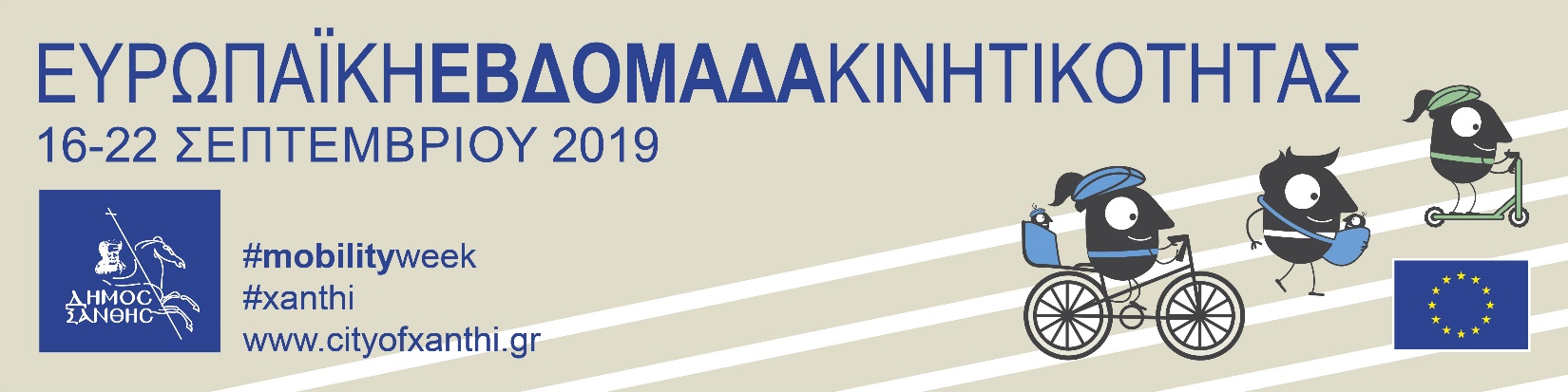 ΔΕΥΤΕΡΑ - 16/9Ώρα: 10:00 ΠΕΡΙΠΑΤΟΙ ΑΠΟ ΤΗ ΓΕΦΥΡΑ ΠΟΤΑΜΟΥ ΚΟΣΥΝΘΟΥ ΕΩΣ ΤΟ ΜΟΥΣΕΙΟ ΤΗΣ Φ.Ε.Ξ.«Μετακινούµαι και… γνωρίζω την ιστορία της πόλης». Στη διάρκεια των περιπάτων, αναπτύσσεται ένας διάλογος για την ιστορία και την κάθε µορφής τέχνη στο ανθρώπινο περιβάλλον. Οργάνωση: Ιστορικό Λαογραφικό Μουσείο Ξάνθης - Φ.Ε.Ξ.Ώρες: 10:00-15:00 • Κτίριο Στέγης Γραµµάτων και Τεχνών, ΙσόγειοEΚΘΕΣΗ ΖΩΓΡΑΦΙΚΗΣ ΠΑΙΔΙΩΝ Δηµοτικών Σχολείων και του Παραρτήµατος Ατόµων µε Αναπηρία Ξάνθης - Κέντρου Κοιν. Πρόνοιας Περιφέρειας Α.Μ.Θ. µε θέµα: «Ποδήλατο και βάδισµα στη πόλη». Οργάνωση: Δηµοτικά Σχολεία Ξάνθης, Παράρτηµα ΑΜΕΑ Ξάνθης Κ.Κ.Π.Α.Μ.Θ., Δήµος ΞάνθηςΏρες: 18:00-19:00 • Στο υπαίθριο θέατρο του Δήμου Ξάνθης στη Κεντρική Πλατεία ΞάνθηςΠΑΡΟΥΣΙΑΣΗ ΠΡΩΤΩΝ ΒΟΗΘΕΙΩΝ ΚΑΙ ΒΑΣΙΚΗΣ ΥΠΟΣΤΗΡΙΞΗΣ ΖΩΗΣ (BLS) ΓΙΑ ΤΟΥΣ ΠΟΛΙΤΕΣΟργάνωση: ΕΛΛΗΝΙΚΟΣ ΕΡΥΘΡΟΣ ΣΤΑΥΡΟΣΏρες: 19:00-20:00 • Στο υπαίθριο θέατρο του Δήμου Ξάνθης στη Κεντρική Πλατεία ΞάνθηςΕΠΙΔΕΙΞΗ ΠΑΡΑΔΟΣΙΑΚΩΝ ΧΟΡΩΝΌταν µετακινούµαι µε ρυθµό τότε «χορεύω». 
Παρουσίαση παραδοσιακών χορών τµηµάτων της Φ.Ε.Ξ.Οργάνωση: Εργαστήριο Παραδοσιακών χορών της Φ.Ε.Ξ.Ώρες: 20:00-22:30 • Στο υπαίθριο θέατρο του Δήµου Ξάνθης στη Κεντρική Πλατεία ΞάνθηςΠΡΟΒΟΛΗ ΟΠΤΙΚΟΑΚΟΥΣΤΙΚΟΥ ΥΛΙΚΟΥ ΠΟΥ ΑΦΟΡΑ ΤΗ ΒΙΩΣΙΜΗ ΚΙΝΗΤΙΚΟΤΗΤΑ ΣΤΙΣ ΠΟΛΕΙΣ ΚΑΙ ΣΥΖΗΤΗΣΗΠροβολή οπτικοακουστικού ενηµερωτικού υλικού για τη βιώσιµη κινητικότητα στις πόλεις. Μετά την προβολή θα πραγµατοποιηθεί συζήτηση πάνω σε θέµατα όπως: συµπεράσµατα και προβληµατισµοί για τους εναλλακτικούς τρόπους µετακίνησης στη πόλη, βιώσιµη µετακίνηση στη πόλη και ασφάλεια κ.α.Οργάνωση: ΚΙΝΗΜΑΤΟΓΡΑΦΙΚΗ ΛΕΣΧΗ Φ.Ε.Ξ., Π.Σ. ΠΗΓΑΣΟΣΥΓΕΙΟΝΟΜΙΚΗ ΚΑΛΥΨΗ των εκδηλώσεων της ηµέρας από τον ΕΛΛΗΝΙΚΟ ΕΡΥΘΡΟ ΣΤΑΥΡΟΤΡΙΤΗ - 17/9Ώρες: 10:00-13:00ΟΜΙΛΙΕΣ ΣΕ ΔΗΜΟΤΙΚΑ ΣΧΟΛΕΙΑ ΓΙΑ ΤΗΝ ΟΙΚΟΛΟΓΙΚΗ ΜΕΤΑΚΙΝΗΣΗ ΣΤΗ ΠΟΛΗ, ΤΗ ΓΥΜΝΑΣΤΙΚΗ ΚΑΙ ΤΗΝ ΑΘΛΗΣΗΕπίσκεψη σε Δημοτικά Σχολεία του Δήµου από εκπροσώπους τεσσάρων συλλόγων της πόλης µας: Π.Σ. ΠΗΓΑΣΟΣ, Α.Π.Σ. ΔΙΟΜΗΔΗΣ, XANTHIRUNNERS, Ε.Ο.Σ. ΞΑΝΘΗΣ για ενηµέρωση και συζήτηση µε θέµα τα οφέλη της βιώσιµης µετακίνησης στην πόλη, της γυµναστικής και της άθλησης. Οργάνωση: Π.Σ. ΠΗΓΑΣΟΣ, Α.Π.Σ. ΔΙΟΜΗΔΗΣ, A.Π.Σ.Δ.Ξ. ‘XANTHIRUNNERS’, Ε.Ο.Σ. ΞΑΝΘΗΣΏρα: 10:00 ΠΕΡΙΠΑΤΟΙ ΑΠΟ ΤΗ ΓΕΦΥΡΑ ΠΟΤΑΜΟΥ ΚΟΣΥΝΘΟΥ ΕΩΣ ΤΟ ΜΟΥΣΕΙΟ ΤΗΣ Φ.Ε.Ξ.«Μετακινούµαι και… γνωρίζω την ιστορία της πόλης». Στη διάρκεια των περιπάτων, αναπτύσσεται ένας διάλογος για την ιστορία και την κάθε µορφής τέχνη στο ανθρώπινο περιβάλλον. Οργάνωση: Ιστορικό Λαογραφικό Μουσείο Ξάνθης-Φ.Ε.Ξ.Ώρες: 10:00-12:00 • Στο 1ο Λύκειο Ξάνθης & στο Παράρτημα ΑμεΑ Ξάνθης. GRAFFITI ΜΕ ΘΕΜΑ ΤΗΝ ΒΙΩΣΙΜΗ ΑΣΤΙΚΗ ΚΙΝΗΤΙΚΟΤΗΤΑ Δηµιουργία GRAFFITI σε τοίχους του 1ου Λυκείου Ξάνθης και του Παραρτήµατος ΑµεΑ Ξάνθης (Κέντρο Κ.Π.Π.Α.Μ.Θ.) µε θέµα το περπάτηµα και τη ποδηλασία στη πόλη και τον αθλητισµό. Οργάνωση: 1ο Λύκειο Ξάνθης – Παράρτηµα ΑΜΕΑ Ξάνθης Κ.Κ.Π.Α.Μ.Θ.Ώρες: 10:00-15:00 • Κτίριο Στέγης Γραμμάτων και Τεχνών, ΙσόγειοEΚΘΕΣΗ ΖΩΓΡΑΦΙΚΗΣ ΠΑΙΔΙΩΝΔηµοτικών Σχολείων και του Παραρτήµατος Ατόµων µε Αναπηρία Ξάνθης - Κέντρου Κοιν. Πρόνοιας Περιφέρειας Α.Μ.Θ. µε θέµα: «Ποδήλατο και βάδισµα στη πόλη». Οργάνωση: Δηµοτικά Σχολεία Ξάνθης, Παράρτηµα ΑΜΕΑ Ξάνθης Κ.Κ.Π.Α.Μ.Θ., Δήµος ΞάνθηςΏρες: 18:00-18:30 ΔΙΑΝΟΜΗ ΕΝΗΜΕΡΩΤΙΚΩΝ ΦΥΛΛΑΔΙΩΝ ΓΙΑ ΤΗΝ ΕΥΡΩΠΑΙΚΗ ΕΒΔΟΜΑΔΑ ΚΙΝΗΤΙΚΟΤΗΤΑΣΕθελοντές µοιράζουν στο κέντρο της πόλης φυλλάδια για την Ε.Ε.Κ. και την βιώσιµη αστική κινητικότητα.Οργάνωση: Δήµος Ξάνθης, Π.Σ. ΠΗΓΑΣΟΣ, Α.Π.Σ.Δ.Ξ. ‘XANTHIRUNNERS’, Ε.Ο.Σ. ΞάνθηςΏρες: 19:00-20:00 ΑΣΤΙΚΟΙ ΠΕΡΙΠΑΤΟΙ Περίπατοι γνωριµίας µε τη πόλη µε εκκίνηση από τη Κεντρική Πλατεία και µέσω επιλεγµένων διαδροµών, µε την καθοδήγηση του Ε.Ο.Σ. Ξάνθης. Οργάνωση: ΕΛΛΗΝΙΚΟΣ ΟΡΕΙΒΑΤΙΚΟΣ ­ΣΥΛΛΟΓΟΣ (Ε.Ο.Σ.) ΞΑΝΘΗΣΏρες: 19:00-19:30 • Στο υπαίθριο θέατρο του Δήμου Ξάνθης στη Κεντρική Πλατεία ΞάνθηςΣΥΝΑΥΛΙΑ ΧΟΡΩΔΙΑΣ ΚΑΠΗ ΔΗΜΟΥ ΑΒΔΗΡΩΝΟργάνωση:ΧΟΡΩΔΙΑ ΚΑΠΗ ΔΗΜΟΥ ΑΒΔΗΡΩΝΏρες: 19:30-20:30 • Στο υπαίθριο θέατρο του Δήμου Ξάνθης στη Κεντρική ΠλατείαΣΥΝΑΥΛΙΑ ΜΑΘΗΤΩΝ ΤΗΣ ΜΟΥΣΙΚΗΣ ΣΧΟΛΗΣ ‘ANTONIS MOUSADES’Οργάνωση: Μουσική Σχολή ‘ANTONIS MOUSADES’.Ώρες: 20:30-21:00 • Στο υπαίθριο θέατρο του Δήμου Ξάνθης στη Κεντρική Πλατεία ΞάνθηςΕΠΙΔΕΙΞΗ ΧΟΡΩΝ LINDY HOP SWINGΌταν µετακινούµαι µε ρυθµό τότε «χορεύω». Χορεύω µε στυλ, Χορεύω Lindy Hop Swing. Επίδειξη χορού από το Τµήµα της Φ.Ε.Ξ.Οργάνωση: Εργαστήρι χορών Lindy Hop Swing, Φ.Ε.Ξ.Ώρες: 21:00-21:30 • Στο υπαίθριο θέατρο του Δήμου Ξάνθης στη Κεντρική Πλατεία ΞάνθηςΕΠΙΔΕΙΞΗ ΧΟΡΩΝ LATIN Όταν µετακινούµαι µε ρυθµό τότε «χορεύω». Χορεύω µε στυλ, Χορεύω Latin. Επίδειξη χορού από το Τµήµα της Φ.Ε.Ξ. Οργάνωση: Εργαστήρι χορών Latin, Φ.Ε.Ξ.Ώρες: 21:30-22:30 • Στο υπαίθριο θέατρο του Δήμου Ξάνθης στη Κεντρική Πλατεία ΞάνθηςΠΑΡΟΥΣΙΑΣΗ ΒΑΣΙΚΗΣ ΥΠΟΣΤΗΡΙΞΗΣ ΖΩΗΣ (BLS) ΚΑΙ ΠΡΩΤΩΝ ΒΟΗΘΕΙΩΝ ΓΙΑ ΤΟΥΣ ΠΟΛΙΤΕΣΟργάνωση: ΕΛΛΗΝΙΚΗ ΟΜΑΔΑ ΔΙΑΣΩΣΗΣ ΞΑΝΘΗΣΥΓΕΙΟΝΟΜΙΚΗ ΚΑΛΥΨΗ των εκδηλώσεων της ηµέρας από την ΕΛΛΗΝΙΚΗ ΟΜΑΔΑ ΔΙΑΣΩΣΗΣΤΕΤΑΡΤΗ - 18/9Ώρες: 10:00-13:00OΜΙΛΙΕΣ ΣΕ ΔΗΜΟΤΙΚΑ ΣΧΟΛΕΙΑ ΓΙΑ ΤΗΝ ΟΙΚΟΛΟΓΙΚΗ ΜΕΤΑΚΙΝΗΣΗ ΣΤΗ ΠΟΛΗ, ΤΗ ΓΥΜΝΑΣΤΙΚΗ ΚΑΙ ΤΗΝ ΑΘΛΗΣΗΕπίσκεψη σε Δηµοτικά Σχολεία του Δήµου από εκπροσώπους τεσσάρων συλλόγων της πόλης µας: 
Π.Σ. ΠΗΓΑΣΟΣ, Α.Π.Σ. ΔΙΟΜΗΔΗΣ, ANTHIRUNNERS, Ε.Ο.Σ. ΞΑΝΘΗΣ για ενηµέρωση και συζήτηση µε θέµα τα οφέλη της βιώσιµης µετακίνησης στην πόλη, της γυµναστικής και της άθλησης. Οργάνωση: Π.Σ. ΠΗΓΑΣΟΣ, Α.Π.Σ. ΔΙΟΜΗΔΗΣ, A.Π.Σ.Δ.Ξ. ‘XANTHIRUNNERS’, Ε.Ο.Σ. ΞΑΝΘΗΣΏρα: 10:00ΠΕΡΙΠΑΤΟΙ ΑΠΟ ΤΗ ΓΕΦΥΡΑ ΠΟΤΑΜΟΥ ΚΟΣΥΝΘΟΥ ΕΩΣ ΤΟ ΜΟΥΣΕΙΟ ΤΗΣ Φ.Ε.Ξ.«Μετακινούµαι και… γνωρίζω την ιστορία της πόλης». Στη διάρκεια των περιπάτων, αναπτύσσεται ένας διάλογος για την ιστορία και την κάθε µορφής τέχνη στο ανθρώπινο περιβάλλον. Οργάνωση: Ιστορικό Λαογραφικό Μουσείο Ξάνθης - Φ.Ε.Ξ.Ώρες: 10:00-12:00 • Στο 1ο Λύκειο Ξάνθης & στο Παράρτημα ΑμεΑ ΞάνθηςGRAFFITI ΜΕ ΘΕΜΑ ΤΗΝ ΒΙΩΣΙΜΗ ΑΣΤΙΚΗ ΚΙΝΗΤΙΚΟΤΗΤΑ Δηµιουργία GRAFFITI σε τοίχους του 1ου Λυκείου Ξάνθης και του Παραρτήµατος ΑµεΑ Ξάνθης (Κέντρο Κ.Π.Π.Α.Μ.Θ.) µε θέµα το περπάτηµα και τη ποδηλασία στη πόλη και τον αθλητισµό. Οργάνωση: 1ο Λύκειο Ξάνθης – Παράρτηµα ΑΜΕΑ Ξάνθης Κ.Κ.Π.Α.Μ.Θ.Ώρες: 10:00-15:00 • Κτίριο Στέγης Γραμμάτων και Τεχνών, Ισόγειο EΚΘΕΣΗ ΖΩΓΡΑΦΙΚΗΣ ΠΑΙΔΙΩΝΔηµοτικών Σχολείων και του Παραρτήµατος Ατόµων µε Αναπηρία Ξάνθης - Κέντρου Κοιν. Πρόνοιας Περιφέρειας Α.Μ.Θ. µε θέµα: «Ποδήλατο και βάδισµα στη πόλη». Οργάνωση: Δηµοτικά Σχολεία Ξάνθης, Παράρτηµα ΑΜΕΑ Ξάνθης Κ.Κ.Π.Α.Μ.Θ., Δήµος ΞάνθηςΏρες: 18:00-19:00 • Στο Ιστορικό Λαογραφικό Μουσείο Ξάνθης‘ΜΕΤΑΚΙΝΟΥΜΑΙ ΚΑΙ ΦΩΤΟΓΡΑΦΙΖΩ!’Καθώς ο κόσµος µετακινείται εµείς αναζητούµε την αποφασιστική στιγµή. Η φωτογραφική λέσχη της Φ.Ε.Ξ. οργανώνει µια φωτογράφιση αναζητώντας 
την στιγµή που προσδίδει κίνηση.Οργάνωση: ΦΩΤΟΓΡΑΦΙΚΗ ΛΕΣΧΗ ΤΗΣ Φ.Ε.Ξ.Ώρες: 19:00-20:00 Εκκίνηση και άφιξη στη Κεντρική Πλατεία 
ΠΟΔΗΛΑΤΟΒΟΛΤΑ ΣΤΗ ΠΟΛΗ µε συµµετοχή µικρών και µεγάλωνΔιαδροµή: Μ. Βόγδου, Βενιζέλου, Βλαχοπούλου, M. Aσίας, Μαραθώνος, Τραπεζούντος, Παπαφλέσσα, 28ης Οκτωβρίου, Κανάρη, Δράµας, Aβδήρων, Σερρών, Mπρωκούµη, Κουγιουµτζόγλου, Μιχαήλ Καραολή, Βελισσαρίου, Kλεµανσώ, Nέστου, Πλάτωνος, Tσιµισκή, 28ης Οκτωβρίου, Κεντρική πλατεία-ρολόι. Οργάνωση: Π.Σ. ΠΗΓΑΣΟΣ’Ώρες: 19:00-20:00 • Στο Κλειστό Αθλητικό Κέντρο ‘ΦΙΛΙΠΠΟΣ ΑΜΟΙΡΙΔΗΣ’ΑΓΩΝΑΣ ΜΠΑΣΚΕΤ ΜΕ ΑΝΑΠΗΡΙΚΑ ΑΜΑΞΙΔΙΑΑγώνας µπάσκετ µε αναπηρικά αµαξίδια µε συµµετοχή της οµάδας µπάσκετ Α.Μ.Ε.Α. ΗΡΟΔΙΚΟΣ και του Γ.Α.Σ. ΑΡΙΩΝ Ξάνθης.Οργάνωση: Αθλητικός Σύλλογος Α.Μ.Ε.Α. ‘ΗΡΟΔΙΚΟΣ’, Γ.Α.Σ. ΑΡΙΩΝ ΥΓΕΙΟΝΟΜΙΚΗ ΚΑΛΥΨΗ των εκδηλώσεων της ηµέρας από τον ΕΛΛΗΝΙΚΟ ΕΡΥΘΡΟ ΣΤΑΥΡΟΠΕΜΠΤΗ - 19/9Ώρες: 10:00-13:00 ΟΜΙΛΙΕΣ ΣΕ ΔΗΜΟΤΙΚΑ ΣΧΟΛΕΙΑ ΓΙΑ ΤΗΝ ΟΙΚΟΛΟΓΙΚΗ ΜΕΤΑΚΙΝΗΣΗ ΣΤΗ ΠΟΛΗ, ΤΗ ΓΥΜΝΑΣΤΙΚΗ ΚΑΙ ΤΗΝ ΑΘΛΗΣΗΕπίσκεψη σε Δηµοτικά Σχολεία του Δήµου από εκπροσώπους τεσσάρων συλλόγων της πόλης µας: Π.Σ. ΠΗΓΑΣΟΣ, Α.Π.Σ. ΔΙΟΜΗΔΗΣ, XANTHIRUNNERS, Ε.Ο.Σ. ΞΑΝΘΗΣ για ενηµέρωση και συζήτηση µε θέµα τα οφέλη της βιώσιµης µετακίνησης στην πόλη, της γυµναστικής και της άθλησης. Οργάνωση: Π.Σ. ΠΗΓΑΣΟΣ, Α.Π.Σ. ΔΙΟΜΗΔΗΣ, 
A.Π.Σ.Δ.Ξ. ‘XANTHIRUNNERS’, Ε.Ο.Σ. ΞΑΝΘΗΣΏρα: 10:00 ΠΕΡΙΠΑΤΟΙ ΑΠΟ ΤΗ ΓΕΦΥΡΑ ΠΟΤΑΜΟΥ ΚΟΣΥΝΘΟΥ ΕΩΣ ΤΟ ΜΟΥΣΕΙΟ ΤΗΣ Φ.Ε.Ξ.«Μετακινούµαι και… γνωρίζω την ιστορία της πόλης». Στη διάρκεια των περιπάτων, αναπτύσσεται ένας διάλογος για την ιστορία και την κάθε µορφής τέχνη στο ανθρώπινο περιβάλλον. Οργάνωση: Ιστορικό Λαογραφικό Μουσείο Ξάνθης - Φ.Ε.Ξ.Ώρες: 10:00-12:00 • Στο 1ο Λύκειο Ξάνθης & στο Παράρτημα ΑμεΑ ΞάνθηςGRAFFITI ΜΕ ΘΕΜΑ ΤΗΝ ΒΙΩΣΙΜΗ ΑΣΤΙΚΗ ΚΙΝΗΤΙΚΟΤΗΤΑ Δηµιουργία GRAFFITI σε τοίχους του 1ου Λυκείου Ξάνθης και του Παραρτήµατος ΑµεΑ Ξάνθης (Κέντρο Κ.Π.Π.Α.Μ.Θ.) µε θέµα το περπάτηµα και τη ποδηλασία στη πόλη και τον αθλητισµό. Οργάνωση: 1ο Λύκειο Ξάνθης – Παράρτηµα ΑΜΕΑ Ξάνθης Κ.Κ.Π.Α.Μ.Θ.Ώρες: 10:00 -15:00 • Κτίριο Στέγης Γραμμάτων και Τεχνών, ΙσόγειοΕΚΘΕΣΗ ΖΩΓΡΑΦΙΚΗΣ ΠΑΙΔΙΩΝΔηµοτικών Σχολείων και του Παραρτήµατος Ατόµων µε Αναπηρία Ξάνθης - Κέντρου Κοιν. Πρόνοιας Περιφέρειας Α.Μ.Θ. µε θέµα: «Ποδήλατο και βάδισµα στη πόλη». Οργάνωση: Δηµοτικά Σχολεία Ξάνθης, Παράρτηµα ΑΜΕΑ Ξάνθης Κ.Κ.Π.Α.Μ.Θ., Δήµος ΞάνθηςΏρες: 18:00-18:30ΔΙΑΝΟΜΗ ΕΝΗΜΕΡΩΤΙΚΩΝ ΦΥΛΛΑΔΙΩΝ ΓΙΑ ΤΗΝ ΕΥΡΩΠΑΙΚΗ ΕΒΔΟΜΑΔΑ ΚΙΝΗΤΙΚΟΤΗΤΑΣΕθελοντές µοιράζουν στο κέντρο της πόλης φυλλάδια για την Ε.Ε.Κ. και την βιώσιµη αστική κινητικότητα.Οργάνωση: Δήµος Ξάνθης, Π.Σ. ΠΗΓΑΣΟΣ, Α.Π.Σ.Δ.Ξ. ‘XANTHIRUNNERS’, Ε.Ο.Σ. ΞάνθηςΏρες: 18:00-18:30 • Στο υπαίθριο θέατρο του Δήμου Ξάνθης στη Κεντρική Πλατεία ΞάνθηςΠΑΡΟΥΣΙΑΣΗ ΤΗΣ ΕΛΛΗΝΙΚΗΣ ΟΜΑΔΑΣ ΔΙΑΣΩΣΗΣ ΞΑΝΘΗΣΟργάνωση: ΕΛΛ. ΟΜΑΔΑ ΔΙΑΣΩΣΗΣ ΞΑΝΘΗΣΏρες: 18:30-19:00 • Στο υπαίθριο θέατρο του Δήµου Ξάνθης στη Κεντρική Πλατεία ΞάνθηςΠΑΡΟΥΣΙΑΣΗ ΠΡΟΓΡΑΜΜΑΤΟΣ ΠΡΩΤΩΝ ΒΟΗΘΕΙΩΝ ΓΙΑ ΠΟΛΙΤΕΣ ΜΕ ΘΕΜΑ: ΒΑΣΙΚΗ ΥΠΟΣΤΗΡΙΞΗ ΖΩΗΣ (BLS)Οργάνωση: ΕΛΛ. ΟΜΑΔΑ ΔΙΑΣΩΣΗΣ ΞΑΝΘΗΣΏρες: 19:00-20:00 • Στο υπαίθριο θέατρο του Δήµου Ξάνθης στη Κεντρική Πλατεία.ΣΥΝΑΥΛΙΑ ΤΩΝ ΜΑΘΗΤΩΝ ΤΟΥ ΜΟΥΣΙΚΟΥ ΕΡΓΑΣΤΗΡΙΟΥ ΤΟΥ ΑΓΓΕΛΟΥ ΜΟΥΡΒΑΤΗΣυγκροτήµατα: ECLIPSE, THE REST, SOUNDBLAST.Οργάνωση: Μουσικό Εργαστήριo – Άγγελος ΜουρβάτηςΏρες: 20:00-20:30 • Στο υπαίθριο θέατρο του Δήµου Ξάνθης στη Κεντρική Πλατεία ΞάνθηςΕΠΙΔΕΙΞΗ ΧΟΡΟΥ CAPOEIRAΌταν µετακινούµαι µε ρυθµό τότε «χορεύω». Χορεύω µε δύναµη, χορεύω capoeira. Επίδειξη χορού από το Τµήµα της Φ.Ε.Ξ.Οργάνωση: Εργαστήρι χορού Capoeira, Φ.Ε.Ξ.Ώρες: 20:30-21:00 • Στο υπαίθριο θέατρο του Δήµου Ξάνθης στη Κεντρική Πλατεία ΞάνθηςΚΑΛΛΙΕΡΓΕΙΑ ΚΙΝΗΤΙΚΗΣ ΔΕΞΙΟΤΗΤΑΣ ΚΑΙ ΔΗΜΙΟΥΡΓΙΚΟΤΗΤΑΣ ΓΙΑ ΠΑΙΔΙΑ. Παιδιά από 5 χρονών συνδυάζοντας τη φιλοσοφία της ανατολής µε τις παιδαγωγικές προσεγγίσεις της δύσης υποστηρίζονται για να αποκτήσουν: δυνατό και ευλύγιστο σώµα, σωµατική - συναισθηµατική επίγνωση, 
αγάπη και σεβασµό για τον εαυτό τους και τη φύση, ικανότητα παρατήρησης, αυτοπεποίθηση, ηρεµία, άµιλλα και αυτοπειθαρχία. Οργάνωση: Εργαστ. χορού Capoeira, Φ.Ε.Ξ.Ώρες: 21:00-22:00 • Στο Σπίτι Πολιτισµού Φ.Ε.Ξ.ΕΠΙΔΕΙΞΗ ΧΟΡΩΝ ΤΑΝGOΌταν µετακινούµαι µε ρυθµό τότε «χορεύω». Χορεύω µε πάθος. Χορεύω Tango. Οργάνωση: ΕΡΓΑΣΤΗΡΙ TANGO ‘TANGOAIRES’ ΤΗΣ Φ.Ε.Ξ.ΥΓΕΙΟΝΟΜΙΚΗ ΚΑΛΥΨΗ των εκδηλώσεων της ηµέρας από την ΕΛΛΗΝΙΚΗ ΟΜΑΔΑ ΔΙΑΣΩΣΗΣΠΑΡΑΣΚΕΥΗ - 20/9Ώρες: 10:00-13:00ΑΘΛΗΤΙΚΕΣ ΚΑΙ ΚΑΛΛΙΤΕΧΝΙΚΕΣ ΕΚΔΗΛΩΣΕΙΣ ΣΤΟ 1ο ΛΥΚΕΙΟ ΞΑΝΘΗΣ ΜΙΚΤΩΝ ΟΜΑΔΩΝ ΜΑΘΗΤΩΝ ΚΑΙ ΑΤΟΜΩΝ ΜΕ ΑΝΑΠΗΡΙΑ ΑΠΟ ΤΟ ΠΑΡΑΡΤΗΜΑ ΑΜΕΑ ΞΑΝΘΗΣΣε εγκαταστάσεις του 1ου Λυκείου Ξάνθης διοργανώνονται αθλητικές και καλλιτεχνικές δραστηριότητες: 
• Αγώνας µπάσκετ • Παιχνίδια πινκ-πονκ • Αθλητικά παιχνίδια, σκυταλοδροµίες • Χορευτική Παράσταση ατόµων ΑµεΑ µε µαθητές του 1ου Λυκείου, µε χορογραφία του Παραρτήµατος ΑµεΑ ΞάνθηςΟργάνωση: 1ο ΛΥΚΕΙΟ ΞΑΝΘΗΣ – 
Παράρτηµα ΑΜΕΑ ΞΑΝΘΗΣ Κ.Κ.Π.Α.Μ.Θ.Ώρα: 10:00ΠΕΡΙΠΑΤΟΙ ΑΠΟ ΤΗ ΓΕΦΥΡΑ ΠΟΤΑΜΟΥ ΚΟΣΥΝΘΟΥ ΕΩΣ ΤΟ ΜΟΥΣΕΙΟ ΤΗΣ Φ.Ε.Ξ.«Μετακινούµαι και… γνωρίζω την ιστορία της πόλης». Στη διάρκεια των περιπάτων, αναπτύσσεται ένας διάλογος για την ιστορία και την κάθε µορφής τέχνη στο ανθρώπινο περιβάλλον. Οργάνωση: Ιστορικό Λαογραφικό Μουσείο Ξάνθης - Φ.Ε.Ξ.Ώρες: 10:00-15:00 • Κτίριο Στέγης Γραµµάτων και Τεχνών, ΙσόγειοΈΚΘΕΣΗ ΖΩΓΡΑΦΙΚΗΣ ΠΑΙΔΙΩΝΔηµοτικών Σχολείων και του Παραρτήµατος Ατόμων µε Αναπηρία Ξάνθης - Κέντρου Κοιν. Πρόνοιας Περιφέρειας Α.Μ.Θ. µε θέµα: «Ποδήλατο και βάδισµα στη πόλη». Οργάνωση: Δηµοτικά Σχολεία Ξάνθης, Παράρτηµα ΑΜΕΑ Ξάνθης Κ.Κ.Π.Α.Μ.Θ., Δήµος ΞάνθηςΏρες: 18:30-19:00 • Στο υπαίθριο θέατρο του Δήµου Ξάνθης στη Κεντρική Πλατεία ΜΟΥΣΙΚΗ ΣΥΝΑΥΛΙΑ ΜΑΘΗΤΩΝ ΤΟΥ ΜΟΥΣΙΚΟΥ ΣΧΟΛΕΙΟΥ ΞΑΝΘΗΣ Οργάνωση: ΜΟΥΣΙΚΟ ΣΧΟΛΕΙΟ ΞΑΝΘΗΣΏρες: 19:00-20:00 • Στο υπαίθριο θέατρο του Δήµου Ξάνθης στη Κεντρική Πλατεία ΣΥΝΑΥΛΙΑ ΤΟΥ ΜΟΥΣΙΚΟΥ ΣΥΓΚΡΟΤΗΜΑΤΟΣ SOUNDBLASTΟργάνωση: ΜΟΥΣΙΚΟ ΣΥΓΚΡΟΤΗΜΑ SOUNDBLAST: Αθανασία Γεωργίου, Δάφνη Δρόσου, Θοδωρής Χατζηευφραιµίδης, Χρήστος Μαυρίδης, Αλέξανδρος Τσαουσίδης, Χρύσα ΣουλιώτηΏρες: 20:00-22:30 • Στο υπαίθριο θέατρο του Δήµου Ξάνθης στη Κεντρική Πλατεία ΞάνθηςΠΡΟΒΟΛΗ ΟΠΤΙΚΟΑΚΟΥΣΤΙΚΟΥ ΥΛΙΚΟΥ ΠΟΥ ΑΦΟΡΑ ΤΗ ΒΙΩΣΙΜΗ ΚΙΝΗΤΙΚΟΤΗΤΑ ΣΤΙΣ ΠΟΛΕΙΣ ΚΑΙ ΣΥΖΗΤΗΣΗΠροβολή οπτικοακουστικού ενηµερωτικού υλικού για τη βιώσιµη κινητικότητα στις πόλεις. Μετά την προβολή θα πραγµατοποιηθεί συζήτηση πάνω σε θέµατα όπως: συµπεράσµατα και προβληµατισµοί για τους εναλλακτικούς τρόπους µετακίνησης στη πόλη, βιώσιµη µετακίνηση στη πόλη και ασφάλεια, κ.α.Οργάνωση: ΚΙΝΗΜΑΤΟΓΡΑΦΙΚΗ ΛΕΣΧΗ Φ.Ε.Ξ., Π.Σ. ΠΗΓΑΣΟΣΏρα συγκέντρωσης: 20:00 • Συγκέντρωση συµµετεχόντων στο Ρολόι της Κεντρικής Πλατείας ΞάνθηςΝΥΧΤΕΡΙΝΗ ΑΝΑΒΑΣΗ ΣΤΗ ΚΟΡΥΦΗ ΣΤΑΥΡΟΣ ΤΣΑΚΙΡΗΣ (ΑΒΓΟ)Οργάνωση: ΕΛΛHNIKH ΟΜΑΔΑ ΔΙΑΣΩΣΗΣ ΞΑΝΘΗΣΥΓΕΙΟΝΟΜΙΚΗ ΚΑΛΥΨΗ των εκδηλώσεων της ηµέρας από την ΕΛΛΗΝΙΚΗ ΟΜΑΔΑ ΔΙΑΣΩΣΗΣΣΑΒΒΑΤΟ - 21/9Ώρες: 17:30-18:30 • Στο υπαίθριο θέατρο του Δήμου Ξάνθης στη Κεντρική Πλατεία ΞάνθηςΠΑΡΟΥΣΙΑΣΗ ΒΑΣΙΚΗΣ ΥΠΟΣΤΗΡΙΞΗΣ ΖΩΗΣ (BLS) ΚΑΙ ΠΡΩΤΩΝ ΒΟΗΘΕΙΩΝ ΓΙΑ ΤΟΥΣ ΠΟΛΙΤΕΣ.Οργάνωση: Οµάδα Διάσωσης & Διαχείρισης Ανθρωπιστικών Κρίσεων (ΟΔΙΑΚ).Ώρες: 18:45-19:45 • Στο υπαίθριο θέατρο του Δήµου στη Κεντρική Πλατεία ΞάνθηςΑΘΛΗΤΙΚΗ ΕΠΙΔΕΙΞΗ ΤΟΥ ΠΑΙΔΙΚΟΥ ΤΜΗΜΑΤΟΣ ΤΟΥ Α.Π.Σ. ΔΙΟΜΗΔΗΣΟι αθλητές του συλλόγου (κατηγ. Promini & mini) µε την παρουσία προπονητών θα κάνουν επιδείξεις kids athletics, που αφορούν παιδιά ηλικίας 4-8 χρονών. Οι προπονητές θα ενηµερώσουν το κοινό για τα οφέλη της άθλησης και θα γνωρίσουν στα παιδιά τα αθλήµατα του στίβου.Οργάνωση: Α.Π.Σ. ΔΙΟΜΗΔΗΣΏρες: 20:15-21:15 • Στο υπαίθριο θέατρο του Δήµου Ξάνθης στη Κεντρική Πλατεία ΞάνθηςΘΕΑΤΡΙΚΗ ΠΑΡΑΣΤΑΣΗ ΤΟΥ ΜΟΥΣΙΚΟΥ ΘΕΑΤΡΟΥ ΤΗΣ Φ.Ε.Ξ. (για παιδιά Δηµοτικού – Γυµνασίου) Η σκηνοθέτης- χορογράφος – µουσικός παιδαγωγός Φίτσεβα Βάνια οργανώνει ένα πρόγραµµα που δίνει στα παιδιά τη δυνατότητα να γνωρίσουν το χώρο της θεατρικής τέχνης µε ενθουσιασµό. Με Χορό, Μουσική, Τραγούδι, Θεατρικό παιχνίδι, αυτοσχεδιασµό και παραµύθια τα παιδιά µετατρέπουν την φαντασία τους σε µια δηµιουργική κίνηση. Οργάνωση: ΜΟΥΣΙΚΟ ΘΕΑΤΡΟ Φ.Ε.Ξ.Ώρες: 21:30-22:30 • Στο υπαίθριο θέατρο του Δήµου Ξάνθης στη Κεντρική Πλατεία ΣΥΝΑΥΛΙΑ ΤΟΥ ΜΟΥΣΙΚΟΥ ΣΥΓΚΡΟΤΗΜΑΤΟΣ MEMENTO MORI Οργάνωση: ΜΟΥΣΙΚΟ ΣΥΓΚΡOTHMA MEMENTO MORI: Πέτρος Μαυρίδης, Χρήστος Μπουκουβαλας, Βασίλης Σκαρλάτος, Λευτέρης Δενδηλιάρης, Κωνσταντίνα ΨωµάΥΓΕΙΟΝΟΜΙΚΗ ΚΑΛΥΨΗ των εκδηλώσεων της ηµέρας από την ΕΛΛΗΝΙΚΗ ΟΜΑΔΑ ΔΙΑΣΩΣΗΣΚΥΡΙΑΚΗ - 22/9Ώρες: 18:00-21:00 ΔΗΜΙΟΥΡΓΙΑ ΠΕΖΟΔΡΟΜΟΥ ΣΕ ΤΜΗΜΑ ΟΔΩΝ ΤΟΥ ΚΕΝΤΡΟΥ ΤΗΣ ΠΟΛΗΣ – (ΗΜΕΡΑ ΧΩΡΙΣ ΑΥΤΟΚΙΝΗΤΟ)Οργάνωση: Δήµος ΞάνθηςΏρες: 19:00-20:00 ΕΠΙΔΕΙΞΗ ΗΛΕΚΤΡΟΚΙΝΗΤΩΝ ΟΧΗΜΑΤΩΝ ΔΗΜΟΥ ΞΑΝΘΗΣ Στο δρόµο χωρίς αυτοκίνητο.Οργάνωση: Δήµος ΞάνθηςΏρες: 18:00-20:00ΕΠΙΔΕΙΞΗ ΚΑΙ ΓΝΩΡΙΜΙΑ ΜΕ ΤΟ ΑΘΛΗΜΑ ΤΟΥ ΣΚΑΚΙΟΥ ΓΙΑ ΜΙΚΡΟΥΣ & ΜΕΓΑΛΟΥΣ Επίδειξη και γνωριµία µε το σκάκι για µικρούς και µεγάλους. H εκδήλωση θα γίνει στο δρόµο χωρίς αυτοκίνητο ή σε κοινόχρηστο χώρο πλησίον αυτού.Οργάνωση: Σκακιστικός Όµιλος ΞάνθηςΏρες: 18:00-21:00 ΣΚΥΤΑΛΟΔΡΟΜΙΕΣ ΤΡΕΞΙΜΑΤΟΣ- ΠΟΔΗΛΑΣΙΑΣ ΓΙΑ ΠΑΙΔΙΑ Οι αγώνες τρεξίµατος και ποδηλασίας παιδιών µε βράβευση των ταχύτερων συµµετοχών. Στο δρόµο χωρίς αυτοκίνητο.Οργάνωση: Π.Σ.ΠΗΓΑΣΟΣ, Α.Π.Σ.Δ.Ξ. ‘XANTHIRUNNERS’Ώρες: 18:00-21:00 ΑΓΩΝΕΣ ΤΡΕΞΙΜΑΤΟΣ ΓΙΑ ΠΑΙΔΙΑΟι αγώνες θα γίνονται µεταξύ παιδιών µε βράβευση των ταχύτερων συµµετοχών. Στο δρόµο χωρίς αυτοκίνητο.Οργάνωση: Α.Π.Σ.Δ.Ξ. ‘XANTHIRUNNERS’, Ε.Ο.Σ. ΞάνθηςΏρες: 18:00-21:00 ΜΑΘΗΜΑ ΑΣΦΑΛΟΥΣ ΠΟΔΗΛΑΣΙΑΣ, ΤΡΕΞΙΜΑΤΟΣ ΚΑΙ ΠΕΖΟΠΟΡΙΑΣ Μάθηµα ασφαλούς µετακίνησης και άθλησης σε αστικές, περιαστικές και δασικές περιοχές (χρήση κινητού, τι πρέπει να προσέχουµε, κατάλληλος εξοπλισµός, ενδυµασία και υπόδηση, κλπ. Στο δρόµο χωρίς αυτοκίνητο.Οργάνωση: Π.Σ. ΠΗΓΑΣΟΣ, Α.Π.Σ.Δ.Ξ. ‘XANTHIRUNNERS’, Ε.Ο.Σ. ΞάνθηςΏρες: 18:00-21:00 ΓΝΩΡΙΜΙΑ ΜΕ ΤΙΣ ΔΡΑΣΕΙΣ ΚΑΙ ΤΗΝ ΙΣΤΟΡΙΑ ΤΩΝ ΣΥΛΛΟΓΩΝΕκπρόσωποι αθλητικών συλλόγων θα δίνουν πληροφορίες για την ιστορία των συλλόγων και τις δράσεις και εκδηλώσεις που οργανώνουν. Οργάνωση: Π.Σ. ΠΗΓΑΣΟΣ, Α.Π.Σ.Δ.Ξ. ‘XANTHIRUNNERS’, Ε.Ο.Σ. ΞΑΝΘΗΣΏρες: 18:00-21:00ΜΑΘΗΜΑ ΚΑΙ ΔΙΑΓΩΝΙΣΜΟΣ ΣΥΝΑΡΜΟΛΟΓΗΣΗΣ ΠΟΔΗΛΑΤΟΥ ΓΙΑ ΠΑΙΔΙΑ Βασικές γνώσεις συναρµολόγησης ποδηλάτου για παιδιά και διαγωνισµός, υπό την επίβλεψη µελών του Π.Σ.Πήγασου µε βράβευση. ΕΠΙΔΕΙΞΗ ΠΑΛΑΙΩΝ ΚΑΙ ΣΥΓΧΡΟΝΩΝ ΠΟΔΗΛΑΤΩΝΠαρουσίαση διαφόρων ειδών ποδηλάτων και ενηµέρωση.ΠΟΔΗΛΑΤΙΚΑ ΠΑΙΧΝΙΔΙΑΠοδηλατικά παιχνίδια µε την καθοδήγηση και επίβλεψη µελών του Π.Σ. ΠΗΓΑΣΟΥ, στο δρόµο χωρίς αυτοκίνητο.Οργάνωση: Π.Σ. ΠΗΓΑΣΟΣΏρες: 18:00-20:00ΠΕΖΟΠΟΡΙΑ ΑΠΟ ΤΟ ΚΕΝΤΡΟ ΤΗΣ ΠΟΛΗΣ ΣΤΟ ΚΑΣΤΡΟ ΤΗΣ ΞΑΝΘΙΠΠΗΣΟργάνωση: Ελληνικός Ορειβατικός Σύλλογος Ξάνθης (Ε.Ο.Σ. Ξάνθης).Ώρες: 19:00-19:30 • Στη Κεντρική Πλατεία Ξάνθης«ΜΟΥΣΙΚΗ ΕΝ ΚΙΝΗΣΕΙ» Μουσική παράσταση της οµάδας κρουστών της Φ.Ε.Ξ. στη κεντρική πλατεία Ξάνθης Εν κινήσει σε µία διαδροµή στην κρυφή και αθέατη γοητεία της µουσικής. Οργάνωση: ΒΒ5 ‘Percussion System’ - Οµάδα Κρουστών Φ.Ε.Ξ.ΥΓΕΙΟΝΟΜΙΚΗ ΚΑΛΥΨΗ των εκδηλώσεων της ηµέρας από την Ο.ΔΙ.Α.Κ. 